Tabela 1: Parâmetros de Segmentação TemporalTabela 02: Modelo utilizado na classificação primeiro nívelTabela 03: Modelo utilizado na classificação segundo nívelTabela 04: Acurácia do Produtor (AP) e Acurácia do Usuario (AU).Tabela 05: Matriz de Acurácia Área²Tabela 06: Matriz de confusãoTabela 07: Matriz de Confusão da Identificação do ano do ganhoTabela 08: A frequência observada em cada classe do LT-GEE (Oj) com a frequência esperada para cada classe na amostra (Ej).Tabela 09: Cálculo do Qui-Quadrado.ParâmetrosValoresMax Segments15Spike Threshold0.2Vertex Count Overshoot:16Prevent One Year Recovery:FalseRecovery Threshold:0.75p-value Threshold:0.05Best Model Proportion:0.25Min Observations Needed:6Descritores da classe Vegetação DensaLimiar (intervalo)Modelo fuzzyNDVEntre 0.4 e 0.8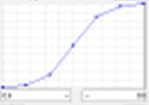 ÍndiceDescritores da classeLimiar Modelo fuzzyNDVIBanda 5 (magnitude / duração) ganhoEntre 115 e 210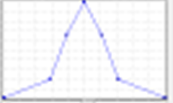 NDVIBanda 5 (magnitude / duração) perdaEntre 170 e 450SWIRBanda 5 (magnitude / duração) ganhoEntre 450 e 750SWIRBanda 5 (magnitude / duração) perdaEntre 100 e 300EucaliptoOutrosProporção da área0.0170.983Erro Padrão (proporcional a área)0.0070.007Área (ha)23,139.5211,378,180.736Acurácia do Produtor0.3980.989Acurácia do Usuário0.9750.99Matriz de Acurácia por amostraMatriz de Acurácia por amostraMatriz de Acurácia por amostraMatriz de Acurácia por amostraMatriz de Acurácia por amostraMatriz de Acurácia proporcionalMatriz de Acurácia proporcionalMatriz de Acurácia proporcionalMatriz de Acurácia proporcionalClassificaçãoClassificaçãoClassificaçãoClassificaçãoClassificaçãoEucaliptoOutrosTotalEucaliptoOutrosverdadeEucalipto39140VerdadeEucalipto0,0070,001verdadeOutros2198200VerdadeOutros0,010,983TotalTotal41199240ClassificaçãoClassificaçãoClassificaçãoClassificaçãoErro de ComissãoExatidão TotalKappaVerdadeEucaliptoOutrosTOTALErro de ComissãoExatidão TotalKappaVerdadeEucalipto391402,50%98,75% (0,987)95,91% (0,959)VerdadeOutros21982001,00%98,75% (0,987)95,91% (0,959)VerdadeTOTAL4119924098,75% (0,987)95,91% (0,959)Erro de OmissãoErro de Omissão4,87%0,50%VerdadeVerdadeVerdadeVerdadeVerdadeVerdadeErro de ComissãoExatidão TotalÍndice KappaClasses1986 - 19911992 - 19951996 – 20002001 - 20052006 - 20102011 - 2019TotalErro de ComissãoExatidão TotalÍndice KappaLT - GEE1986 - 1991220030771,42%0,754 (74,5%)0,643 (643%)LT - GEE1992 - 1995110000250,00%0,754 (74,5%)0,643 (643%)LT - GEE1996 - 2000003101540,00%0,754 (74,5%)0,643 (643%)LT - GEE2001 - 2005001100250,00%0,754 (74,5%)0,643 (643%)LT - GEE2006 - 201000102232615,38%0,754 (74,5%)0,643 (643%)2011 - 201900002171910,52%0,754 (74,5%)0,643 (643%)Total33522721610,754 (74,5%)0,643 (643%)Erro de OmissãoErro de Omissão33,33%66,66%40,00%50,00%18,51%19,04%ObservadoEsperadoIntervalo1986 - 1991641992 - 1995231996 - 2000542001 - 2005322006 - 201025272011 - 20192021Intervalo1986 - 199164241,001992 - 199523-110,331996 - 200054110,252001 - 200532110,502006 - 20102527-240,152011 - 20192021-110,052,279